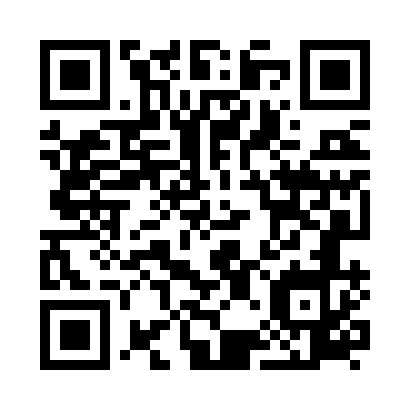 Prayer times for Alfange, PortugalMon 1 Apr 2024 - Tue 30 Apr 2024High Latitude Method: Angle Based RulePrayer Calculation Method: Muslim World LeagueAsar Calculation Method: HanafiPrayer times provided by https://www.salahtimes.comDateDayFajrSunriseDhuhrAsrMaghribIsha1Mon5:477:191:386:087:599:252Tue5:457:171:386:098:009:263Wed5:437:151:386:108:019:284Thu5:427:141:386:108:029:295Fri5:407:121:376:118:039:306Sat5:387:111:376:128:049:317Sun5:367:091:376:128:059:328Mon5:347:081:366:138:069:349Tue5:337:061:366:138:079:3510Wed5:317:051:366:148:089:3611Thu5:297:031:366:158:099:3712Fri5:277:021:356:158:109:3913Sat5:257:001:356:168:119:4014Sun5:236:591:356:168:129:4115Mon5:226:571:356:178:139:4216Tue5:206:561:346:188:149:4417Wed5:186:541:346:188:159:4518Thu5:166:531:346:198:169:4619Fri5:156:521:346:198:179:4820Sat5:136:501:346:208:179:4921Sun5:116:491:336:208:189:5022Mon5:096:471:336:218:199:5223Tue5:086:461:336:228:209:5324Wed5:066:451:336:228:219:5425Thu5:046:431:336:238:229:5626Fri5:026:421:326:238:239:5727Sat5:016:411:326:248:249:5828Sun4:596:391:326:248:2510:0029Mon4:576:381:326:258:2610:0130Tue4:566:371:326:258:2710:03